       ( ready to use )    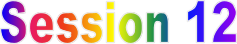 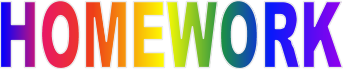 3/20/2018Session 12 Android Studio  Presentation is now posted in   https://drive.google.com/drive/u/1/folders/183DhG115u7O20uSwqNxlg01_hB54bbTI 2 . Please go through Interview Questions and answer #   90-94https://drive.google.com/drive/u/1/folders/1mnAgnqWC8CmcI-tn-mnOMjcCgTBbCMfv3. Hands  on Task  ( DUE MONDAY, March 26th ) Let's go through the Test Plan and check any APP of your Choice. Read all instructions first.https://drive.google.com/drive/u/0/folders/1_3kX9NujHls3Frv4XHV8atGmPNeGvfp_Download your own copy and name it. Post it in the same directory where my copy is. Open in Google Sheets ( please remove garbage if left . Leave only the copy you are working in or upload from your own computer.Inside document list the name of your APP and a screen shot from Main Screen if possible. You may modify any field to add test cases and scenarios . Be creative . You may edit this document and use Excel Sheets or any other. In a Field P/F/ and N/A fill out your resultsIn Remarks Field you are welcome to leave your comments.4. Session 12 Live Class Exercise “ How would you test a Media Player ? “ .I created a Document with test case description. https://drive.google.com/drive/u/0/folders/13TQdF15EA2tuejKh1ku8i11Oh8NvQmmm5. LOMOTIF Bugzilla. Please go through entries - #5993- # 5885 ( ignore the bugs that are in grey columns #  in our main table)Enter your results into our Main Table : https://docs.google.com/spreadsheets/u/1/d/1KUzHf1IFYowzrWQ_0FML1iDf37IsRgOrSRDp2D69GBw/edit?usp=drive_web&ouid=107325977683124671283Open - if you are able to reproduce itU/R - if you are unable to reproduce itN/A- if you are unable to follow exact steps to reproduce this bugAs a reminder:Link to Bugzilla , Lomotif Project  (  DO NOT FILE ANY BUGS)http://bugzilla.portnov.com/login: lomotif_jan3@portnov.com    ( case sensitive)password: welcome010317    ( case sensitive) ( AGAIN :  DO NOT FILE ANY BUGS  UNTIL WE ARE DONE WITH REGRESSION TEST)See you on Thursday.Natalia 